Об утверждении Регламента предоставления государственными администрациями городов (районов) Приднестровской Молдавской Республики государственной услуги «Выдача Разрешения на ввод объекта в эксплуатацию»В соответствии со статьей 76-6 Конституции Приднестровской Молдавской Республики, статьей 25 Конституционного закона Приднестровской Молдавской Республики от 30 ноября 2011 года № 224-КЗ-V «О Правительстве Приднестровской Молдавской Республики» (САЗ 11- 48) 
в действующей редакции, Законом Приднестровской Молдавской Республики от 19 августа 2016 года № 211-З-VI «Об организации предоставления государственных услуг» (САЗ 16-33) в действующей редакции, Постановлением Правительства Приднестровской Молдавской Республики 
от 26 апреля 2018 года № 131 «Об утверждении перечня наименований документов разрешительного характера в сфере экономической деятельности 
в разрезе разрешительных органов для включения их в Государственную информационную систему «Реестр документов разрешительного характера» (САЗ 18-17) с дополнениями, внесенными Постановлением Правительства Приднестровской Молдавской Республики от 27 августа 2018 года № 296 
(САЗ 18-35), в целях определения единых требований к порядку предоставления государственных услуг на территории Приднестровской Молдавской Республики государственными администрациями городов 
и районов республики, Правительство Приднестровской Молдавской Республики п о с т а н  о в л я е т:1. Утвердить Регламент предоставления государственными администрациями городов (районов) Приднестровской Молдавской Республики государственной услуги «Выдача Разрешения на ввод объекта в эксплуатацию» согласно Приложению к настоящему Постановлению.2. Настоящее Постановление вступает в силу со дня, следующего за днем его официального опубликования.ПРЕДСЕДАТЕЛЬ  ПРАВИТЕЛЬСТВА					               А.МАРТЫНОВПРИЛОЖЕНИЕ к Постановлению Правительства Приднестровской Молдавской Республики от 14 декабря 2018 года № 451РЕГЛАМЕНТпредоставления государственными администрациями городов (районов) Приднестровской Молдавской Республики государственной услуги «Выдача Разрешения на ввод объекта в эксплуатацию»Раздел 1. Общие положенияПредмет регулирования Регламента1. Регламент предоставления государственными администрациями городов (районов) Приднестровской Молдавской Республики (далее – уполномоченный орган) государственной услуги «Выдача Разрешения на ввод объекта в эксплуатацию» (далее – Регламент) разработан в целях повышения качества и доступности результатов предоставления государственной услуги по выдаче Разрешения на ввод объекта в эксплуатацию (далее – государственная услуга).Регламент устанавливает стандарт предоставления государственной услуги, состав, последовательность и сроки выполнения административных процедур (действий), требования к порядку их выполнения, формы контроля 
за исполнением настоящего Регламента, досудебный (внесудебный) порядок обжалования решений и действий (бездействий) уполномоченного органа 
и должностных лиц, а также определяет порядок взаимодействия уполномоченного органа с иными органами государственной власти 
и юридическими лицами при предоставлении государственной услуги.2. Круг заявителей2. За получением Разрешения на ввод объекта в эксплуатацию (далее – Разрешение) может обратиться физическое и юридическое  лицо – собственник (наниматель) жилых помещений или другое лицо, действующее от его имени на основании доверенности либо в силу закона (далее по тексту – заявитель).3. Требования к порядку информирования  о предоставлении государственной услуги3. Информацию о месте нахождения, графике работы, справочных телефонах отделов и управлений, участвующих в предоставлении государственной услуги, адреса электронной почты и иную необходимую информацию заявитель может получить на расположенных в уполномоченном органе информационных стендах, а также на следующих официальных сайтах 
и по телефонам:а) Государственная администрация города Тирасполь и города Днестровск - www.tirasadmin.org/; справочный телефон службы «Одно окно»: 
0 (533) 5-21-38;б) Государственная администрация города Бендеры - 
http://bendery-ga.org/; справочный телефон службы «Одно окно»: 
0 (552) 2-00-24;в) Государственная администрация Слободзейского района и города Слободзея - https://slobodzeya.gospmr.org/; справочный телефон Управления строительства, архитектуры, дорожного и жилищно-коммунального хозяйства: 0 (557) 2-57-43;г) Государственная администрация Григориопольского района и города Григориополь - http://grig-admin.idknet.com/; справочный телефон службы «Одно окно»: 0 (210) 3-55-99;д) Государственная администрация Дубоссарского района и города Дубоссары - http://www.dubossary.ru/; справочный телефон службы «Одно окно»: 0 (215) 3-30-25;е) Государственная администрация Рыбницкого района и города Рыбницы - http://rybnitsa.org/; справочный телефон службы «Одно окно»: 
0 (555) 3-15-11;ж) Государственная администрация Каменского района и города Каменка - http://camenca.org/; справочный телефон службы «Одно окно»: 0 (216) 2-16-67;з) Государственная администрация города Днестровск - http://dnestrovsk.name/; справочный телефон службы «Одно окно»: 
0 (219) 7-12-71;и) государственная информационная система «Портал государственных услуг Приднестровской Молдавской Республики» (далее Портал) - https://uslugi.gospmr.org/.4. График работы службы «Одно окно»: Понедельник – пятница: с 08:00 по 17:00, перерыв на обед 12:00-13:00. Выходные: суббота, воскресенье.По решению руководителя уполномоченного органа график работы службы «Одно окно» может быть изменен.5. По вопросам получения Разрешения заявители могут получить информацию:а) у специалистов службы «Одно окно» уполномоченного органа;б) у специалистов профильного подразделения уполномоченного органа (в том числе в телефонном режиме);в) на официальном сайте уполномоченного органа;г) при письменном обращении в уполномоченный орган.6. На официальном сайте уполномоченного органа должна размещаться следующая информация:а) исчерпывающий перечень документов, необходимых для предоставления государственной услуги, требования к оформлению указанных документов;б) срок предоставления государственной услуги;в) порядок предоставления документа, являющегося результатом предоставления государственной услуги;г) исчерпывающий перечень оснований для отказа в предоставлении государственной услуги;д) о праве заявителя на досудебное (внесудебное) обжалование действий (бездействия) и решений, принятых (осуществляемых) в ходе подготовки 
и выдачи документа, являющегося результатом предоставления государственной услуги;е) форма заявления, используемая при предоставлении государственной услуги;ж) полный текст Регламента.7. На информационных стендах в фойе уполномоченного органа размещаются:а) информация, предусмотренная пунктом 6 настоящего Регламента;б) информация о графике работы уполномоченного органа, адрес, а также информирование о подготовке и выдаче документа, являющегося результатом предоставления государственной услуги;в) номера телефонов службы «Одно окно»;г) графики приема заявителей специалистами уполномоченного органа, ответственными за прием заявлений.Раздел 2. Стандарт предоставления государственной услуги4. Наименование государственной услуги8. Наименование государственной услуги «Выдача Разрешения на ввод объекта в эксплуатацию».5. Наименование уполномоченного органа, предоставляющего государственную услугу9. Государственная услуга предоставляется государственными администрациями городов (районов) Приднестровской Молдавской Республики.6. Описание результата предоставления государственной услуги10. Результатом предоставления государственной услуги является оформление и выдача одного из следующих документов:а) Разрешения на ввод объекта в эксплуатацию;б) письменного уведомления об отказе в выдаче Разрешения.7. Срок предоставления государственной услуги, срок выдачи документов,являющихся результатом предоставления  государственной услуги11. Срок предоставления государственной услуги не должен превышать 10 (десяти) рабочих дней со дня получения уполномоченным органом заявления со всеми необходимыми документами.8. Перечень нормативных правовых актов, регулирующих отношения, возникающие в связи с предоставлением государственной услуги12. Отношения, возникающие в связи с предоставлением государственной услуги, регулируются следующими нормативными правовыми актами Приднестровской Молдавской Республики:а) Законом Приднестровской Молдавской Республики от 19 августа 
2016 года № 211-З-VI «Об организации предоставления государственных услуг» (САЗ 16-33);б) Приказом Государственной службы энергетики и жилищно-коммунального хозяйства № 89 от 13 марта 2015 года «Об утверждении 
и введении в действие СНиП 12-01-2015 «Приемка и ввод в эксплуатацию законченных строительством объектов. Общие положения» (САЗ 15-14).9. Исчерпывающий перечень документов, необходимых в соответствии с нормативными правовыми актами для предоставления государственной услуги, которые являются необходимыми и обязательными для предоставления государственной услуги13. Для получения Разрешения необходимо наличие следующих документов:а) заявление установленной формы согласно Приложению № 2 
к настоящему Регламенту;б) перечень организаций, участвующих в производстве строительно-монтажных и пуско-наладочных работ, с указанием видов выполняемых ими работ, фамилий инженерно-технических работников, непосредственно ответственных за их выполнение, и данных о наличии соответствующих лицензий;в) копия комплекта чертежей на строительство предъявляемого к приемке объекта (или корректировка);г) копия исполнительной геодезической документации в составе, установленном требованиями СНиП на соответствующие здания, сооружения, конструкции и виды работ, ГОСТ на исполнительную геодезическую документацию;д) копия документов, удостоверяющих качество, безопасность и свойства материалов, конструкций и изделий, примененных при производстве работ 
(не требуется для материалов, произведенных на территории Приднестровской Молдавской Республики;	е) копия актов освидетельствования скрытых работ и акты промежуточной приемки отдельных ответственных конструкций и узлов (опор и пролетных строений мостов, арок, сводов, подпорных стен, несущих металлических и сборных железобетонных конструкций и тому подобное);	ж) акты индивидуальных испытаний:1) смонтированного оборудования (для объектов производственного назначения); 2) наружной архитектурно-художественной подсветки зданий (для многоэтажных зданий центральных улиц городов);з) копия актов испытаний технологических трубопроводов, внутренних систем холодного и горячего водоснабжения, канализации, газоснабжения, отопления и вентиляции, наружных сетей и сооружений водоснабжения, канализации, теплоснабжения, газоснабжения, дренажных устройств, а также испытаний сварных соединений;и) копия актов о выполнении уплотнения (герметизации) вводов 
и выпусков инженерных коммуникаций в местах их прохода через подземную часть наружных стен зданий в соответствии с проектом;к) копия акта допуска и акта технического освидетельствования электроустановок;л) копия акта технического освидетельствования лифтов (при наличии);м) копия справки об испытаниях устройств телефонизации, радиофикации, телевидения, сигнализации и автоматизации (для объектов производственного назначения);н) копия актов испытаний устройств, обеспечивающих взрывную, пожарную безопасность, молниезащиту, и систем противопожарной защиты;о) копия журналов производства работ и авторского надзора проектных организаций;п) документ, подтверждающий приемку объекта заказчиком 
от подрядчика (акт приемки объекта);р) свидетельство о государственной регистрации права на земельный участкок;с) копия документов на геодезическую разбивочную основу для строительства, а также на геодезические работы в процессе строительства, выполненные заказчиком;т) копия паспорта на установленное оборудование;у) справка органа технического учета о фактических показателях 
со сроком действия 6 (шесть) месяцев;ф) акт приемочной комиссии согласно Приложению № 3 или Приложению № 4 к настоящему Регламенту; х) копия заключения по результатам государственной экспертизы проектной документации в случаях, установленных действующим законодательством Приднестровской Молдавской Республики;ц) акт сдачи работ подрядной организации по монтажу (строительству) социальной инфраструктуры для людей с ограниченными возможностями согласно СНиП ПМР 31-115-02 «Проектирование среды жизнедеятельности с учетом потребности инвалидов и маломобильных групп населения».14. Все документы принимаются по описи, копия которой вручается заявителю с отметкой о дате приема документов. За предоставление недостоверных или искаженных сведений заявитель несет ответственность 
в соответствии с действующим законодательством Приднестровской Молдавской Республики.15. О дате и времени получения документа, являющегося результатом предоставления государственной услуги, заявителю сообщается при личном обращении, либо по телефону. 10. Исчерпывающий перечень документов, необходимых в соответствии с нормативными правовыми актами для предоставления государственной услуги, которые находятся в распоряжении государственных органов и иных органов, участвующих в предоставлении государственной услуги16. С целью сокращения количества документов, представляемых заявителями для предоставления государственной услуги, информация 
о решении государственной администрации города (района) о предоставлении земельного участка, о решении государственной администрации города (района) о разрешении на проектирование и строительство, о разрешении 
на производство строительно-монтажных работ не запрашивается у заявителя, так как находится в уполномоченном органе.11. Указание на запрет требования от заявителя предоставления документов и информации или осуществления действийпри предоставлении государственной услуги17. Уполномоченный орган не вправе требовать от заявителя: а) предоставления документов и (или) информации или осуществления действий, предоставление или осуществление которых не предусмотрено нормативными правовыми актами Приднестровской Молдавской Республики 
и настоящим Регламентом, регулирующими правоотношения, возникающие 
в связи с предоставлением государственных услуг; б) предоставления документов и (или) информации, которые находятся 
в распоряжении органов, предоставляющих государственные услуги, иных государственных органов, организаций, участвующих в предоставлении государственных услуг, в соответствии с нормативными правовыми актами Приднестровской Молдавской Республики, за исключением документов, перечень которых утвержден действующим законодательством Приднестровской Молдавской Республики. Заявитель вправе представить указанные документы и (или) информацию в органы, предоставляющие государственные услуги, по собственной инициативе;в) осуществления действий, в том числе согласований, необходимых для получения государственных услуг и связанных с обращением в иные государственные органы, организации, за исключением получения услуг, включенных в перечни, утвержденные действующим законодательством Приднестровской Молдавской Республики; г) обращения за оказанием услуг, не включенных в Единый реестр государственных услуг, утвержденный действующим законодательством Приднестровской Молдавской Республики, а также предоставления документов, выдаваемых по результатам оказания таких услуг.12. Исчерпывающий перечень оснований для отказа в приеме документов, необходимых для предоставления  государственной услуги18. Основаниями для отказа в приеме документов, необходимых для предоставления государственной услуги, являются:а) представление не в полном объеме перечня документов, указанных 
в пункте 14 настоящего Регламента;б) несоответствие представленных документов, предъявляемым к ним требованиям (отсутствие подписей уполномоченных лиц, печатей и штампов, утвержденных в установленном порядке);в) наличие в документах и материалах недостоверной или искаженной информации.19. В случае выявления хотя бы одного из оснований, указанных в пункте 18 настоящего Регламента, уполномоченный орган не принимает такое заявление и письменно уведомляет соискателя Разрешения о необходимости представления в пятидневный срок заявления и документов, которые отсутствуют либо оформлены ненадлежащим образом. Заявление о выдаче Разрешения и факт его возврата регистрируются по правилам делопроизводства.13. Исчерпывающий перечень оснований для приостановления или отказа в предоставления  государственной услуги20. Основания для приостановления выдачи Разрешения на ввод объекта в эксплуатацию отсутствуют.21. В предоставлении государственной услуги может быть отказано 
в случае:а) предоставления недостоверной информации;б) несоответствия сведений, указанных в представленных заявителем документах, фактическим данным.14. Перечень услуг, которые являются необходимыми и обязательными для предоставления государственной услуги, в том числе сведения о документе (документах), выдаваемом (выдаваемых) организациями, участвующими в предоставлении государственной услуги22. Для получения Разрешения необходимо обратиться в государственное учреждение «Республиканский центр гигиены и эпидемиологии», Службу государственного надзора Министерства юстиции Приднестровской Молдавской Республики, государственное учреждение «Республиканский центр ветеринарно-санитарного и фитосанитарного благополучия» (при необходимости), государственное унитарное предприятие «Республиканское бюро технической инвентаризации» Министерства юстиции Приднестровской Молдавской Республики и Управление пожарной охраны Государственного учреждения по чрезвычайным ситуациям Министерства внутренних дел Приднестровской Молдавской Республики для подписания акта приемки законченного строительством объекта.15. Порядок, размер и основание взимания государственной пошлины за предоставление государственной услуги или иной платы за предоставление государственной услуги23. За предоставление государственной услуги государственная пошлина или иная плата не взимается.16. Порядок размер и основания взимания платы за предоставление услуг, которые являются необходимыми и обязательными  для предоставления государственной услуги24. Плата за предоставления услуг, которые являются необходимыми 
и обязательными для предоставления государственной услуги, 
не предусмотрена.17. Максимальный срок ожидания в очереди при подаче запроса  о предоставлении государственной услуги и при получении результата предоставления государственной услуги25. Максимальный срок ожидания в очереди в случае обращения заявителя (его представителя) для предоставления документов, необходимых для предоставления государственной услуги, или получения результата предоставления государственной услуги составляет более 30 (тридцати) минут.18. Срок и порядок регистрации запроса заявителя о предоставлении государственной услуги26. Регистрация заявления о предоставлении государственной услуги осуществляется уполномоченным органом в день получения заявления.19. Требования к помещениям, в которых предоставляется государственная услуга, к месту ожидания и приема заявителей, размещению и оформлению визуальной текстовой информации о порядке предоставления государственной услуги27. Информация о графике работы уполномоченного органа размещается в фойе здания на стенде на видном месте.Прием заявителей в уполномоченном органе осуществляется 
в специально оборудованных помещениях (операционных залах или кабинетах).Вход в помещения, в которых предоставляется государственная услуга, 
и передвижения по ним не должны создавать затруднений для лиц 
с ограниченными возможностями здоровья.Для ожидания приема заявителям отводятся места, оборудованные стульями, кресельными секциями или скамьями, столами (стойками) для обеспечения возможности оформления документов.28. Помещение для приема заявителей должно быть оборудовано информационным стендом и оснащено справочным телефоном.Информационные стенды должны располагаться в месте доступном для просмотра (в том числе при большом количестве посетителей).Информация должна размещаться в удобной для восприятия форме.29. Дополнительные требования к размещению и оформлению помещений, размещению и оформлению визуальной, текстовой информации 
не предъявляются.20. Показатели доступности и качества государственной услуги, в том числе количество взаимодействий заявителя с должностными лицами при предоставлении государственной услуги и их продолжительность30. Показателями доступности и качества предоставления государственной услуги являются:а) возможность получения государственной услуги своевременно 
и в соответствии с настоящим Регламентом;б) возможность получения полной, актуальной и достоверной  информации о порядке предоставления государственной услуги, в том числе 
в электронной форме;в) возможность досудебного рассмотрения жалоб заявителей на решения, действия (бездействие) должностных лиц, ответственных за предоставление государственной услуги;г) количество взаимодействий заявителя с должностными лицами уполномоченного органа при предоставлении государственной услуги 
и их продолжительность.Взаимодействие заявителя с должностными лицами уполномоченного органа при предоставлении государственной услуги осуществляется 
2 (два) раза: а) при предоставлении в уполномоченный орган, пакета документов при предоставлении государственной услуги; б) при получении результата предоставления государственной услуги заявителем непосредственно.При необходимости количество взаимодействий заявителя 
с должностным лицом уполномоченного органа может быть увеличено.21. Иные требования к предоставлению государственной услуги, в том числе в электронной форме31.Иные требования к предоставлению государственной услуги 
не предъявляются.Государственная услуга размещена на Портале в целях информирования. Предоставление государственной услуги в электронной форме настоящим Регламентом не предусмотрено.Раздел 3. Состав, последовательность и сроки выполнения административных процедур (действий), требования к порядку их выполнения22. Перечень административных процедур32. Предоставление государственной услуги включает в себя следующие административные процедуры:а) прием и регистрация представленных в уполномоченный орган заявления и документов;б) рассмотрение представленных документов профильным подразделением уполномоченного органа и принятие решения о выдаче Разрешения либо решения об отказе в выдаче Разрешения;в) подготовка и оформление документов, являющихся результатом предоставления государственной услуги;г) выдача документов, являющихся результатом предоставления государственной услуги.Блок-схема предоставления государственной услуги приведена 
в Приложении № 5 к настоящему Регламенту.23. Прием и регистрация предоставленных в уполномоченный орган документов33. Основанием для начала административной процедуры, предусмотренной настоящей главой Регламента, является получение уполномоченным органом документов, предоставленных заявителем лично.Заявление о выдаче Разрешения подается в уполномоченный орган через службу «Одно окно».34. При получении уполномоченным органом документов, указанных 
в пункте 14 настоящего Регламента, должностное лицо, ответственное за прием и регистрацию представленных в уполномоченный орган документов, осуществляет регистрацию представленных документов и оформляет опись принятых документов.Регистрация представленных в уполномоченный орган документов осуществляется путем присвоения указанным документам входящего номера 
с указанием даты их получения уполномоченным органом.Опись полученных уполномоченным органом документов (далее – опись) оформляется в двух экземплярах. Первый экземпляр выдается заявителю, второй экземпляр приобщается к представленным в уполномоченный орган документам.В описи указывается перечень представленных в уполномоченный орган документов и дата их получения уполномоченным органом.35. Максимальный срок приема документов составляет 20 (двадцать) минут.24. Рассмотрение представленных документов профильным подразделением уполномоченного органа и принятие решения о выдаче Разрешения либо решения об отказе в выдаче Разрешения36. Основанием для начала административной процедуры, предусмотренной настоящей главой Регламента, является получение представленных в уполномоченный орган документов регистратором.37. В рамках рассмотрения представленных в уполномоченный орган документов осуществляется их проверка на предмет наличия (отсутствия) оснований для отказа в предоставлении государственной услуги.38. В случае, если выявлено наличие оснований для отказа 
в предоставлении государственной услуги, принимается решение об отказе 
в предоставлении государственной услуги. 39. В случае, если установлено отсутствие оснований для отказа 
в предоставлении государственной услуги, принимается решение 
об оформлении и выдаче Разрешения.40. Максимальный срок для выполнения административных действий, предусмотренных настоящей главой Регламента, не должен превышать 
7 (семь) рабочих дней. 25. Подготовка и оформление документов, являющихся результатом  предоставления государственной услуги41. Основанием для начала административной процедуры, предусмотренной настоящей главой Регламента, является принятие решения 
о выдаче Разрешения.42. Уполномоченным должностным лицом подготавливается 
и оформляется Разрешение, подлежащее выдаче заявителю.Представленные в уполномоченный орган для получения Разрешения документы передаются специалисту, ответственному за хранение документов.В случае отказа в выдаче Разрешения подготавливается письменное уведомление об отказе в выдаче Разрешения. Письмо об отказе в выдаче Разрешения должно содержать основания отказа с обязательной ссылкой 
на соответствующие нормы действующего законодательства Приднестровской Молдавской Республики. Документы, представленные в уполномоченный орган, возвращаются заявителю одновременно с письменным уведомлением 
об отказе в выдаче Разрешения.43. Максимальный срок для выполнения административной процедуры, предусмотренной настоящей главой Регламента, не должен превышать 
2 (два) рабочих дня.26. Выдача документов, являющихся результатом предоставления государственной услуги44. Основанием для начала административной процедуры, предусмотренной настоящей главой Регламента, является подготовка документов, подлежащих выдаче заявителю.45. При непосредственном обращении в уполномоченный орган заявителя либо его представителя, действующего на основании доверенности 
и представившего такую доверенность, за получением документов, являющихся результатом предоставления государственной услуги, уполномоченное должностное лицо выдает Разрешение или письменное уведомление об отказе 
в выдаче Разрешения. Максимальный срок для выполнения административного действия, предусмотренного настоящей главой Регламента, составляет 10 (десять) минут.Раздел 4. Формы контроля за исполнения Регламента27. Порядок осуществления текущего контроля за соблюдением и исполнением  ответственными должностными лицами положений настоящего Регламента и иных нормативных правовых актов, устанавливающих требования к предоставлению государственной услуги, а также принятием ими решений46. Текущий контроль за полнотой и качеством предоставления государственной услуги осуществляется руководителем уполномоченного органа, предоставляющего государственную услугу, либо должностным лицом уполномоченным руководителем данного органа.Контроль осуществляется непосредственно руководителем отдела (управления), в чьем подчинении находится должностное лицо уполномоченного органа.28. Порядок и периодичность осуществления плановых и внеплановых проверок полноты и качества предоставления государственных услуг47. Плановые проверки полноты и качества предоставления государственных услуг осуществляются уполномоченным исполнительным органом государственной власти в соответствии с утвержденным графиком.48. Внеплановая проверка, проводимая уполномоченным исполнительным органом государственной власти, назначается в порядке, предусмотренном действующим законодательством Приднестровской Молдавской Республики.49. Внеплановые проверки также могут проводиться по решению руководителя уполномоченного органа, оказывающего государственную услугу.29. Ответственность должностных лиц уполномоченного органа за решения и действия (бездействие), принимаемые (осуществляемые) ими в ходе предоставления государственной услуги50. В случае выявления неправомерных решений, действия (бездействия) должностных лиц уполномоченного органа, ответственных за предоставлению государственной услуги, и фактов нарушения прав и законных интересов заявителей, виновные должностные лица несут ответственность в соответствии с действующим законодательством Приднестровской Молдавской Республики.51. Персональная ответственность должностных лиц уполномоченного органа закрепляется в их должностных регламентах в соответствии 
с действующим законодательством Приднестровской Молдавской Республики.30.Требования к порядку и формам контроля за предоставление государственной услуги, в том числе со стороны граждан, их объединений и организаций52. Контроль за предоставлением государственной услуги, в том числе 
со стороны граждан, их объединений и организаций, обеспечивается посредством открытости деятельности уполномоченного органа при предоставлении государственной услуги, получения гражданами, 
их объединениями и организациями полной и достоверной информации 
о порядке предоставления государственной услуги, возможности досудебного (внесудебного) обжалования решений, действий (бездействия) уполномоченного органа и его должностных лиц.Раздел 5. Досудебный (внесудебный) порядок обжалования решений и действий (бездействий) уполномоченного органа, предоставляющего государственную услугу, а также его должностных лиц.31. Информация для заявителя о его праве подать жалобу на решение и (или) действие (бездействие) уполномоченного органа и (или) его должностных лиц при предоставлении государственной услуги53. Заявитель имеет право на досудебное (внесудебное) обжалование решений и действий (бездействий) уполномоченного органа, предоставляющего государственную услугу, его должностных лиц, государственных гражданских служащих, принятых (осуществляемых) в ходе предоставления государственной услуги.32. Предмет жалобы54. Предметом жалобы являются решения и (или) действия (бездействия) уполномоченного органа и (или) его должностных лиц (специалистов), принятые (осуществляемые) ими в ходе предоставления государственной услуги в соответствии с настоящим Регламентом (далее – жалоба), которые, 
по мнению заявителя, нарушают его права и законные интересы.Заявитель может обратиться с жалобой, в том числе в следующих случаях:а) нарушения срока регистрации представленного в уполномоченный орган заявления о предоставлении государственной услуги;б) нарушения срока предоставления государственной услуги;в) требования у заявителя документов, не предусмотренных нормативными правовыми актами Приднестровской Молдавской Республики для предоставления государственной услуги у заявителя;г) отказа в приеме документов, предоставление которых предусмотрено нормативными правовыми актами Приднестровской Молдавской Республики для предоставления государственной услуги у заявителя;д) отказа в предоставлении государственной услуги, если основания отказа не предусмотрены законами и принятыми в соответствии с ними нормативными правовыми актами Приднестровской Молдавской Республики;е) истребования у заявителя при предоставлении государственной услуги платы, не предусмотренной нормативными правовыми актами Приднестровской Молдавской Республики;ж) отказа уполномоченного лица, предоставляющего государственную услугу, его должностных лиц в исправлении допущенных опечаток и ошибок 
в выданных в результате предоставления государственной услуги документах либо нарушения установленного срока таких исправлений.33. Порядок подачи и рассмотрения жалобы55. Основанием для начала процедуры досудебного (внесудебного) обжалования является поступление жалобы от заявителя в письменной форме на бумажном носителе или электронной форме на официальный сайт уполномоченного органа.В жалобе указываются:а) наименование органа государственной власти, фамилия, имя, отчество его должностного лица (с указанием наименования должности), которому направляется обращение;б) наименование и юридический адрес юридического лица, а также почтовый адрес при его совпадении с юридическим;в) изложение сути обращения;г) фамилия, имя, отчество (последнее – при наличии), должность лица, уполномоченного  в установленном законом порядке подписывать обращения от имени юридического лица;д) личная подпись лица, уполномоченного в установленном законом порядке подписывать обращения от имени юридического лица, заверенная печатью юридического лица, и дата.К обращению могут быть приложены необходимые для рассмотрения документы или их копии.34. Сроки рассмотрения жалоб56. Жалоба подлежит рассмотрению должностным лицом, наделенным полномочиями по рассмотрению жалоб, в течение 15 (пятнадцати) рабочих дней со дня ее регистрации.В случае, если жалоба подана в связи с допущенной опечаткой, ошибкой уполномоченного органа, жалоба должна быть рассмотрена в течение 2 (двух) рабочих дней со дня ее регистрации.35. Перечень оснований для приостановления рассмотрения жалобы57. Основания для приостановления рассмотрения жалобы отсутствуют.36. Результат рассмотрения жалобы58. По результатам рассмотрения жалобы принимается одно 
из следующих  решений:а) удовлетворение жалобы, в том числе в форме отмены принятого решения, исправления допущенных уполномоченным органом, предоставляющим государственную услугу, опечаток и ошибок в выданных 
в результате предоставления государственной услуги документах;б) отказ в удовлетворении жалобы.37. Порядок информирования заявителя о результатах рассмотрения жалобы59. По результатам рассмотрения жалобы не позднее дня, следующего 
за принятием решения, указанного в пункте 58 настоящего Регламента, направляет заявителю в письменной форме и по желанию заявителя 
в электронной форме мотивированный ответ о результатах рассмотрения жалобы.38. Порядок обжалования решения по жалобе60. Решение по жалобе может быть обжаловано в судебном порядке.39. Право заявителя на получение информации и документов, необходимых для обоснования и рассмотрения жалобы61. При рассмотрении жалобы заявитель имеет право обращаться 
с просьбой об истребовании информации и документов, необходимых для обоснования и рассмотрения жалобы.ПРИЛОЖЕНИЕ № 1 к Регламенту предоставления государственными администрациями городов (районов) Приднестровской Молдавской Республики государственной услуги «Выдача Разрешения на ввод объекта в эксплуатацию»наименование органаРАЗРЕШЕНИЕ №__на ввод объекта в эксплуатациюВыдано____________________________________________________________________________________________________________________________________________________на ввод в эксплуатацию законченного строительством ______________________________________________________________________________________________________________________________________________________________________________________                                            (наименование объекта, основные его показатели)расположенного по адресу:  _________________________________________________________________________________________________________________________________а также __________________________________________________________________________________________________________________________________________________      (наименование вспомогательных сооружений, в том числе внеплощадочных,		   значащихся в проектной документации, основные их показатели)Разрешение выдано на основании:заявления от ______________    №_________;акта приемочной комиссии от _______________ с приложением на ________  листах;проверки соблюдения правил приемки, выполненной _____________________________________________________________________________________________________________(фамилия, имя, отчество, должность)Разрешение дает право на включение объекта:а) в государственную статистическую отчетность;б) государственную регистрацию права на объект.Руководитель органа                                  _________________________________________			 (подпись)                                                          (ФИО)                                                                        __________________      М. П.                                                                       (дата)								     ПРИЛОЖЕНИЕ № 2 к Регламенту предоставления государственными администрациями городов (районов) Приднестровской Молдавской Республики государственной услуги «Выдача Разрешения на ввод объекта в эксплуатацию»Руководителю государственной администрации города (района)_________________________________________________________________________________________________(наименование уполномоченного органа)____________________________________________________________________________(наименование организации, ее принадлежность), ____________________________________________________________________________(расчетный счет, банковские реквизиты),____________________________________________________________________________(почтовый индекс, адрес, телефон)ЗАЯВЛЕНИЕПрошу выдать разрешение на ввод в эксплуатацию законченного строительством_____________________________________________________________________________________________________________________________________________,		(наименование и основные показатели объекта)расположенного по адресу:_____________________________________________________,а также______________________________________________________________________ (наименование вспомогательных сооружений, в том числе внеплощадочных, значащихся в проектной документации, основные их показатели) При этом сообщаю:Объект закончен строительством, подготовлен к вводу в эксплуатацию и принят приемочной комиссией в соответствии с требованиями СНиП 12-01-15 Приднестровской Молдавской Республики по акту от «____»_____________20___г.Полное освоение проектной мощности будет завершено в срок до «___»_____20___г.Приложение: Акт приемочной комиссии от «___»__________20___ г. с приложением на ____ листах,  ____________________                                                             _______________________(дата)		                                                                                   ФИО,  (подпись)                                                                                                                                                                                                                       ПРИЛОЖЕНИЕ № 3 к Регламенту предоставления государственными администрациями городов (районов) Приднестровской Молдавской Республики государственной услуги «Выдача Разрешения на ввод объекта в эксплуатацию»АКТПРИЕМКИ законченного строительством объектаприемочной комиссиейот «____»______________________20____г.(для объектов жилищного назначения)ПРИЕМОЧНАЯ КОМИССИЯ, назначенная_____________________________________________________________________________________________________________________   ( наименование органа, назначившего комиссию решением)__________________________________________________________________________(приказом, постановлением и др.) от «____»______________________20____г.                                      №_______________                    датаВ составе:Председателя комиссии   _______________________________________________	                                                                                           (должность ФИО)и членов комиссии - представителей:Государственной администрации города (района) _______________________________       _________________________________________________________________________                                            (должность)					(ФИО)Заказчика (застройщика)   _________________________________________________			         (должность) 					(ФИО)генерального подрядчика   _________________________________________________			          (должность)					(ФИО)генерального проектировщика_______________________________________________			(должность)				                      (ФИО)Государственного санитарно-эпидемиологического контроля	__________________________________________________________________________			(должность)					         (ФИО)Государственного пожарного надзора			__________________________________________________________________________			  (должность)					(ФИО)Представители иных органов государственного надзора (промышленного, строительного, энергетического, дорожного, экологического, охраны труда, связи).Примечание: органы государственного надзора включаются исходя из назначения помещения в соответствии с распределенными полномочиями.Руководствуясь  действующими строительными нормами и правилами, УСТАНОВИЛА:1.	Заказчиком (застройщиком) _____________________________________________________________________________(наименование организации)предъявлен к приемке в эксплуатацию _____________________________________________________________________________(наименование объекта и вид строительства)по адресу:________________________________________________________________2.	Строительство осуществлено на основании распоряжения (решения, приказа, постановления)________________________________________________________________ (наименование органа, выдавшего разрешение)от « _____» ________________________________ № ____________________________и в соответствии с разрешением на производство строительно-монтажных работот « _____» ________________________________ № __________________________3.	Строительство осуществлено генеральным подрядчиком__________________________________________________________________________________________________                                      (наименование организации) выполнившим___________________________________________________________________(виды выполнявшихся работ)________________________________________________________________________________________________________________________________________________________________и субподрядными организациями___________________________________________________________________________________________________________________________________    (наименование организаций и видов выполнявшихся работ)4.	Проектно-сметная документация на строительство разработана генеральнымпроектировщиком______________________________________________________________(наименование организации)выполнившим_________________________________________________________________				(наименование частей или разделов документации) и субподрядными организациями__________________________________________________                                                                      (наименование организаций)выполненные части или разделы документации_________________________________________________________________________________________________________________5.	 Проектно-сметная документация утверждена_________________________________________________________________________________________________________ (наименование органа, утвердившего (переутвердившего) документацию на объект (очередь, пусковой комплекс))6.	Строительно-монтажные работы осуществлены в сроки:начало работ________________________ окончание работ_______________________                        ( месяц, год)                                                                  ( месяц, год)7.	Предъявленный к приемке в эксплуатацию объект имеет следующие основные показатели:8.	Технические и архитектурно-строительные решения по объекту характеризуются следующими данными_______________________________________________________________________________________________________________________9. На объекте установлено предусмотренное проектом оборудование в количестве согласно актам о его приемке после индивидуального испытания и комплексного оборудования. Перечень указанных актов приведен в приложении к настоящему акту.10. Работы по озеленению, устройству верхнего покрытия подъездных дорог к зданию,  тротуаров, хозяйственных, игровых и спортивных площадок, а также отделки элементов фасадов зданий должны быть выполнены (заполняется только при переносе сроков выполнения работ):11. Дополнительные условия_________________________________________________________________________________________________________________________РЕШЕНИЕ ПРИЕМОЧНОЙ КОМИССИИ:Предъявленный к приемке_______________________________________________________________________________ ________________________________________________________________________(наименование и адрес объекта, включая вспомогательные сооружения, сети, передаваемые на баланс эксплуатирующим организациям)выполнен в полном объеме в соответствии с разрешением на строительство, проектной документацией и действующими нормативными техническими документами и может быть принят в эксплуатацию.	Председатель комиссии				              ________________________________________________________________________________(подпись ФИО)Члены комиссии:				                          ________________________________________________________________________________                                                                       (подпись ФИО)________________________________________________________________________________                                                                       (подпись ФИО)________________________________________________________________________________                                                                       (подпись ФИО)________________________________________________________________________________                                                                       (подпись ФИО)________________________________________________________________________________                                                                       (подпись ФИО)________________________________________________________________________________                                                                       (подпись ФИО)ПРИЛОЖЕНИЕ № 4 к Регламенту предоставления государственными администрациями городов (районов) Приднестровской Молдавской Республики государственной услуги «Выдача Разрешения на ввод объекта в эксплуатацию»АКТПРИЕМКИ законченного строительством объектаприемочной комиссиейот «____»______________________20____г.(для объектов производственного и гражданского назначения)ПРИЕМОЧНАЯ КОМИССИЯ, назначенная___________________________________________ _______________________                                 ( наименование органа, назначившего комиссию решением)______________________________________________________________________________(приказом, постановлением и др.) от «____»______________________20____г.                             №_______________ В составе:Председателя    комиссии   _______________________________________________		                                                                                                         (должность ФИО)и членов комиссии - представителей:Государственной администрации города (района) _______________________________________________________________________                                       ( должность)					(ФИО)Заказчика (застройщика)   _________________________________________________			         (должность) 					(ФИО)генерального подрядчика   _________________________________________________				(должность)					(ФИО)генерального проектировщика_______________________________________________				    (должность)				(ФИО)Государственного санитарно-эпидемиологического контроля _________________________________________________________________________				  (должность)				(ФИО)Государственного пожарного надзора __________________________________________________________________________				   (должность)				(ФИО)Представители иных органов государственного надзора (промышленного, строительного, энергетического, дорожного, экологического, охраны труда, связи).Примечание: органы государственного надзора включаются исходя из назначения помещения в соответствии с распределенными полномочиями.Руководствуясь  действующими строительными нормами и правилами, УСТАНОВИЛА:1.	Заказчиком (застройщиком) _____________________________________________________________________________                                                                (наименование организации)предъявлен к приемке в эксплуатацию _____________________________________________________________________________				(наименование объекта и вид строительства)по адресу:_____________________________________________________________________2.	Строительство осуществлено на основании распоряжения (решения, приказа, постановления)________________________________________________________________ (наименование органа, выдавшего разрешение)от « _____» ________________________________ № ____________________________и в соответствии с разрешением на производство строительно-монтажных работот « _____» ________________________________ № __________________________3.	Строительство осуществлено генеральным подрядчиком______________________________________________________________________________________________                                                    (наименование организации) _____________________________________________________________________________выполнившим _____________________________________________________________________________виды выполнявшихся работ________________________________________________________________________________________________________________________________________________________________и субподрядными организациями_________________________________________________                                          (наименование организаций и видов выполнявшихся работ)_____________________________________________________________________________4.	Проектно-сметная документация на строительство разработана генеральнымпроектировщиком______________________________________________________________(наименование организации)выполнившим_________________________________________________________________		             (наименование частей или разделов документации) ______________________________________________________________________________и субподрядными организациями__________________________________________________                                                                      (наименование организаций)выполненные части или разделы документации__________________________________________________________________________________________________________________5.	 Проектно-сметная документация утверждена_____________________________________________________________________________________________________________                (наименование органа, утвердившего (переутвердившего) документацию на объект (очередь, пусковой комплекс))6.	Строительно-монтажные работы осуществлены в сроки:начало работ________________________ окончание работ_______________________                         месяц, год                                                                   месяц, год7.	Предъявленный к приемке в эксплуатацию объект имеет следующие основные показатели:8.	Технические и архитектурно-строительные решения по объекту характеризуются следующими данными_________________________________________________________________________________________________________________________________________9. На объекте установлено предусмотренное проектом оборудование в количестве согласно актам о его приемке после индивидуального испытания и комплексного оборудования. Перечень указанных актов приведен в приложении к настоящему акту.10. Работы по озеленению, устройству верхнего покрытия подъездных дорог к зданию,  тротуаров, хозяйственных, игровых и спортивных площадок, а также отделки элементов фасадов зданий должны быть выполнены (заполняется только при переносе сроков выполнения работ):11. Дополнительные условия_________________________________________________________________________________________________________________________РЕШЕНИЕ ПРИЕМОЧНОЙ КОМИССИИ:Предъявленный к приемке_______________________________________________________________________________ ________________________________________________________________________(наименование и адрес объекта, включая вспомогательные сооружения, сети, передаваемые на баланс эксплуатирующим организациям)выполнен в полном объеме в соответствии с разрешением на строительство, проектной документацией и действующими нормативными техническими документами и может быть принят в эксплуатацию.	Председатель комиссии_____________________________________________________								               (подпись ФИО)   Члены комиссии:        ________________________________________________________________________________                                                                       (подпись ФИО)________________________________________________________________________________                                                                       (подпись ФИО)________________________________________________________________________________                                                                       (подпись ФИО)________________________________________________________________________________                                                                       (подпись ФИО)________________________________________________________________________________                                                                       (подпись ФИО)________________________________________________________________________________                                                                       (подпись ФИО)ПРИЛОЖЕНИЕ № 5 к Регламенту предоставления государственными администрациями городов (районов) Приднестровской Молдавской Республики государственной услуги «Выдача Разрешения на ввод объекта в эксплуатацию»БЛОК-СХЕМА ПРЕДОСТАВЛЕНИЯ ГОСУДАРСТВЕННОЙ УСЛУГИГУВЕРНУЛРЕПУБЛИЧИЙ МОЛДОВЕНЕШТЬНИСТРЕНЕ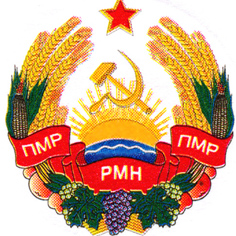 УРЯДПРИДНІСТРОВСЬКОЇ МОЛДАВСЬКОЇ РЕСПУБЛІКИПРАВИТЕЛЬСТВОПРИДНЕСТРОВСКОЙ МОЛДАВСКОЙРЕСПУБЛИКИПРАВИТЕЛЬСТВОПРИДНЕСТРОВСКОЙ МОЛДАВСКОЙРЕСПУБЛИКИПРАВИТЕЛЬСТВОПРИДНЕСТРОВСКОЙ МОЛДАВСКОЙРЕСПУБЛИКИПОСТАНОВЛЕНИЕПОСТАНОВЛЕНИЕПОСТАНОВЛЕНИЕ__14 декабря 2018 года_                                                                           № __451____14 декабря 2018 года_                                                                           № __451____14 декабря 2018 года_                                                                           № __451__г. Тираспольг. Тираспольг. ТираспольПоказательЕдиница измеренияПо проектуФактически1234Общая(полезная) площадькв.м.Количество этажейэтажОбщий строительный объемкуб.м.Площадь встроенных и пристроенных помещенийкв.м.Всего квартиршт.общая площадькв.м.жилая площадькв.м.в том числе:однокомнатныхшт.общая площадькв.м.жилая площадькв.м.двухкомнатныхшт.общая площадькв.м.жилая площадькв.м.трехкомнатныхшт.общая площадькв.м.жилая площадькв.м.четырех- и более комнатныхшт.общая площадькв.м.жилая площадькв.м.Наименование работЕдиница измеренияОбъем работСрок выполнения1234Мощность, производительность и т. п.Единица измеренияПо проектуПо проектуФактическиФактическиМощность, производительность и т. п.Единица измеренияобщая(с учетом ранее принятых)в т. ч. пускового комплекса или очередиобщая(с учетом ранее принятых)в т. ч. пускового комплекса или очередиНаименование работЕдиница измеренияОбъем работСрок выполнения1234Прием и регистрация представленных в уполномоченный орган документовРассмотрение представленных документов профильным подразделением уполномоченного органаПринятие решения о выдаче РазрешенияПринятие решения об отказе в выдаче РазрешенияПодготовка и оформление документа, являющегося результатом  предоставления государственной услугиПодготовка письменного уведомления об отказе в выдаче Разрешения Выдача документов, являющихся результатом предоставления государственной услуги.